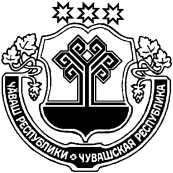 О признании открытых торгов по продаженедвижимого имущества не состоявшимся     Во исполнении  Постановления Правительства РФ от 10.09.2012 № 909 (ред.19.10.2021) «Об определении официального сайта Российской Федерации в информационно-телекоммуникационной сети «Интернет» для размещения информации о проведении торгов и внесении изменений в некоторые акты Правительства Российской Федерации», определен адрес сайта государственной информационной системы «Официальный сайт Российской Федерации  в информационно-телекоммуникационной сети «Интернет» www.torgi.gov.ru (далее – официальный сайт) в качестве адреса официального сайта Российской Федерации в информационно-телекоммуникационной сети «Интернет» для размещения в том числе информации о продаже приватизируемого государственного или муниципального имущества в соответствии с требованиями законодательства Российской Федерации, администрация Еметкинского сельского поселения Козловского района Чувашской Республики постановляет:    1. Проведение открытых торгов по продаже недвижимого имущества в отношении объекта: Сооружение, назначение: нежилое, наименование: здание котельной д. Еметкино, протяженность ОКС 1033 м., кадастровый номер: 21:12:000000:4118, с земельным участком из категории земель населенных пунктов, виды разрешенного использования: для содержания обьектов коммунального хозяйства, площадь – 294 кв.м, кадастровый номер:21:12:142602:286, расположенный по адресу: Чувашская Республика, р-н Козловский, с/пос. Еметкинское, д.Еметкино, ул. 50 лет Победы, в соответствии постановлением администрация Еметкинского сельского поселения Козловского района Чувашской Республики №56 от 28.12.2021г «О проведении открытых торгов по продаже недвижимого имущества» считать не состоявшимся.     2. Настоящее постановление вступает в силу с момента подписания и подлежит размещению на официальном сайте администрации Еметкинского сельского поселения Козловского района Чувашской Республики в информационно-телекоммуникационной сети «Интернет» и «Козловский Вестник».    3. Контроль за исполнением настоящего постановления возлагаю на себя.Глава Еметкинского сельского поселения       Козловского района Чувашской Республики                                                  С.А.МатановаЧĂВАШ РЕСПУБЛИКИКУСЛАВККА РАЙОНĚЧУВАШСКАЯ РЕСПУБЛИКА КОЗЛОВСКИЙ РАЙОН КУНЕР ЯЛ  ПОСЕЛЕНИЙĚН АДМИНИСТРАЦИЙЕЙЫШĂНУ10 марта 2022 г. №6Кунер  ялĕАДМИНИСТРАЦИЯЕМЕТКИНСКОГО СЕЛЬСКОГО ПОСЕЛЕНИЯ ПОСТАНОВЛЕНИЕ10 марта 2022 г. №6деревня Еметкино